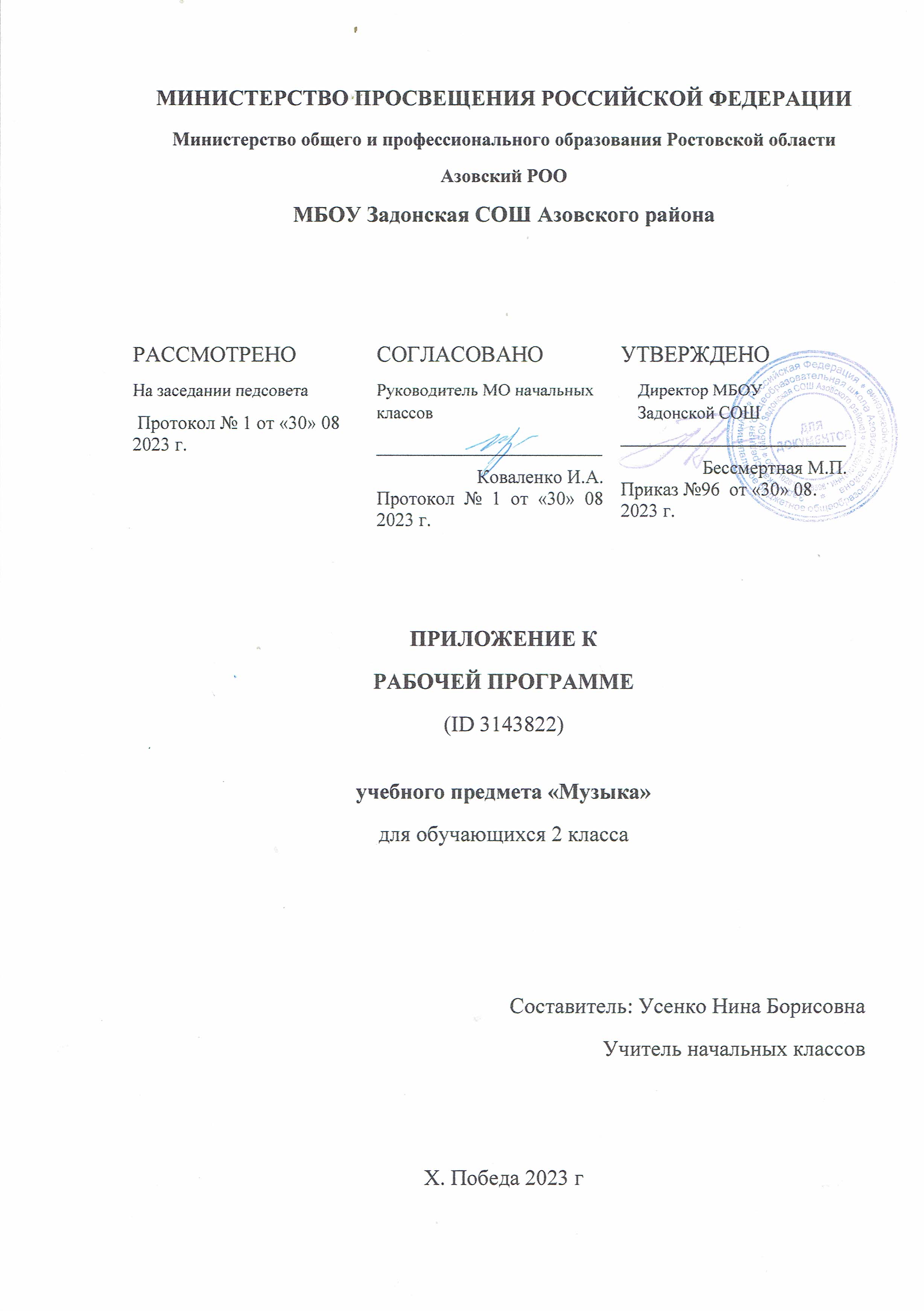 ТЕМАТИЧЕСКОЕ  ПЛАНИРОВАНИЕ 2 КЛАСС Поурочное  планирование  2 КЛАСС УЧЕБНО-МЕТОДИЧЕСКОЕ ОБЕСПЕЧЕНИЕ ОБРАЗОВАТЕЛЬНОГО ПРОЦЕССАОБЯЗАТЕЛЬНЫЕ УЧЕБНЫЕ МАТЕРИАЛЫ ДЛЯ УЧЕНИКА​‌‌​ Музыка. 2 класс /Критская Е.Д., Сергеева Г.П., Шмагина Т.С., Акционерное общество «Издательство «Просвещение»;​МЕТОДИЧЕСКИЕ МАТЕРИАЛЫ ДЛЯ УЧИТЕЛЯ​‌‌​ Музыка. 2 класс /Критская Е.Д., Сергеева Г.П., Шмагина Т.С., Акционерное общество «Издательство «Просвещение»;‌Музыка. Фонохрестоматия. 1-4класс [Электронный ресурс] / сост. Е. Д. Критская, Г. П. Сергеева, Т.С. Шмагина. – М.: Просвещение,ЦИФРОВЫЕ ОБРАЗОВАТЕЛЬНЫЕ РЕСУРСЫ И РЕСУРСЫ СЕТИ ИНТЕРНЕТ​​‌‌​Библиотека ЦОК https://m.edsoo.ru/7f411bf8Библиотека ЦОКhttps://m.edsoo.ru/7f41Российский общеобразовательный порталhttp://music.edu.ru/№ п/п Наименованиеразделов и темпрограммыКоличествочасовКоличествочасовКоличествочасовЭлектронные (цифровые) образовательныересурсы№ п/п Наименованиеразделов и темпрограммыВсегоКонтрольныеработыПрактическиеработыЭлектронные (цифровые) образовательныересурсыИНВАРИАНТНАЯ ЧАСТЬИНВАРИАНТНАЯ ЧАСТЬИНВАРИАНТНАЯ ЧАСТЬИНВАРИАНТНАЯ ЧАСТЬИНВАРИАНТНАЯ ЧАСТЬИНВАРИАНТНАЯ ЧАСТЬРаздел 1.НароднаямузыкаРоссииРаздел 1.НароднаямузыкаРоссииРаздел 1.НароднаямузыкаРоссииРаздел 1.НароднаямузыкаРоссииРаздел 1.НароднаямузыкаРоссииРаздел 1.НароднаямузыкаРоссии1.1Край, в котором ты живёшь: русские народные песни «Во поле береза стояла», «Уж как по мосту, мосточку»; В.Я.Шаинский «Вместе весело шагать»1 00Библиотека ЦОК https://m.edsoo.ru/7f411bf81.2Русский фольклор: русские народные песни «Из-под дуба, из-под вяза»1 00Библиотека ЦОК https://m.edsoo.ru/7f411bf81.3Русские народные музыкальные инструменты: Русские народные песни «Светит месяц»; «Ах вы, сени, мои сени»1 00Библиотека ЦОК https://m.edsoo.ru/7f411bf81.4Сказки, мифы и легенды: «Былина о Вольге и Микуле», А.С. Аренский «Фантазия на темы Рябинина для фортепиано с оркестром»; Н.Добронравов М. Таривердиев «Маленький принц» (Кто тебя выдумал, звездная страна…)1 00Библиотека ЦОК https://m.edsoo.ru/7f411bf81.5Народные праздники: песни-колядки «Пришла коляда», «В ночном саду»1 00Библиотека ЦОК https://m.edsoo.ru/7f411bf81.6Фольклор народов России: народная песня коми «Провожание»; татарская народная песня «Туган як»1 00Библиотека ЦОК https://m.edsoo.ru/7f411bf81.7Фольклор в творчестве профессиональных музыкантов: Хор «А мы просо сеяли» из оперы Н.А. Римского-Корсакова «Снегурочка», П.И. Чайковский Финал из симфонии № 41 00Библиотека ЦОК https://m.edsoo.ru/7f411bf8ИтогопоразделуИтогопоразделу 7 Библиотека ЦОК https://m.edsoo.ru/7f411bf8Раздел 2.КлассическаямузыкаРаздел 2.КлассическаямузыкаРаздел 2.КлассическаямузыкаРаздел 2.КлассическаямузыкаРаздел 2.КлассическаямузыкаРаздел 2.КлассическаямузыкаБиблиотека ЦОК https://m.edsoo.ru/7f411bf82.1Русские композиторы-классики: П.И.Чайковский «Немецкая песенка», «Неаполитанская песенка» из Детского альбома1 00Библиотека ЦОК https://m.edsoo.ru/7f411bf82.2Европейские композиторы-классики: Л. ван Бетховен «Сурок»; Концерт для фортепиано с оркестром № 4, 2-я часть1 00Библиотека ЦОК https://m.edsoo.ru/7f411bf82.3Музыкальные инструменты. Скрипка, виолончель: Н. Паганини каприс № 24; Л. Делиб Пиццикато из балета «Сильвия»; А. Вивальди Концерт для виолончели с оркестром соль-минор, 2 часть1 00Библиотека ЦОК https://m.edsoo.ru/7f411bf82.4Вокальная музыка: М.И. Глинка «Жаворонок»; "Школьный вальс" Исаака Дунаевского1 00Библиотека ЦОК https://m.edsoo.ru/7f411bf82.5Программная музыка: А.К. Лядов «Кикимора», «Волшебное озеро»; М.П. Мусоргский. «РассветнаМоскве-реке» – вступление к опере «Хованщина» 1 00Библиотека ЦОК https://m.edsoo.ru/7f411bf82.6Симфоническая музыка: П.И. Чайковский Симфония № 4, Финал; С.С. Прокофьев. Классическаясимфония (№ 1) Перваячасть 1 00Библиотека ЦОК https://m.edsoo.ru/7f411bf82.7Мастерство исполнителя: Русская народная песня «Уж, ты сад» в исполнении Л. Руслановой; Л. ван Бетховен Патетическая соната (1-я часть) для фортепиано в исполнении С.Т. Рихтера1 00Библиотека ЦОК https://m.edsoo.ru/7f411bf82.8Инструментальная музыка: Р. Шуман «Грезы»; С.С. Прокофьев «Сказки старой бабушки»1 00Библиотека ЦОК https://m.edsoo.ru/7f411bf8ИтогопоразделуИтогопоразделу 8 Раздел 3.Музыка в жизни человекаРаздел 3.Музыка в жизни человекаРаздел 3.Музыка в жизни человекаРаздел 3.Музыка в жизни человекаРаздел 3.Музыка в жизни человекаРаздел 3.Музыка в жизни человека3.1Главный музыкальный символ: Гимн России1 00Библиотека ЦОК https://m.edsoo.ru/7f411bf83.2Красота и вдохновение: «Рассвет-чародей» музыка В.Я.Шаинского сл. М.С.Пляцковского; П.И. Чайковский «Мелодия» для скрипки и фортепиано, А.П. Бородин «Ноктюрн из струнного квартета № 2»1 00Библиотека ЦОК https://m.edsoo.ru/7f411bf8ИтогопоразделуИтогопоразделу 2 Библиотека ЦОК https://m.edsoo.ru/7f411bf8ВАРИАТИВНАЯ ЧАСТЬВАРИАТИВНАЯ ЧАСТЬВАРИАТИВНАЯ ЧАСТЬВАРИАТИВНАЯ ЧАСТЬВАРИАТИВНАЯ ЧАСТЬВАРИАТИВНАЯ ЧАСТЬРаздел 1.МузыканародовмираРаздел 1.МузыканародовмираРаздел 1.МузыканародовмираРаздел 1.МузыканародовмираРаздел 1.МузыканародовмираРаздел 1.Музыканародовмира1.1Диалог культур: М.И. Глинка Персидский хор из оперы «Руслан и Людмила»; А.И. Хачатурян «Русская пляска» из балета «Гаянэ»; А.П. Бородин музыкальная картина «В Средней Азии»; Н.А. Римский-Корсаков «Песня индийского гостя» из оперы «Садко»2 00Библиотека ЦОК https://m.edsoo.ru/7f411bf8ИтогопоразделуИтогопоразделу 2 Библиотека ЦОК https://m.edsoo.ru/7f411bf8Раздел 2.ДуховнаямузыкаРаздел 2.ДуховнаямузыкаРаздел 2.ДуховнаямузыкаРаздел 2.ДуховнаямузыкаРаздел 2.ДуховнаямузыкаРаздел 2.Духовнаямузыка2.1Инструментальная музыка в церкви: И.С. Бах Хоральная прелюдия фа-минор для органа, Токката и фуга ре минор для органа1 00Библиотека ЦОК https://m.edsoo.ru/7f411bf82.2Искусство Русской православной церкви: молитва «Богородице Дево Радуйся» хора братии Оптиной Пустыни; С.В. Рахманинов «Богородице Дево Радуйся» из «Всенощного бдения»1 00Библиотека ЦОК https://m.edsoo.ru/7f411bf82.3Религиозные праздники: колядки «Добрый тебе вечер», «Небо и земля», Рождественские песни1 00Библиотека ЦОК https://m.edsoo.ru/7f411bf8ИтогопоразделуИтогопоразделу 3 Раздел 3.Музыка театра и киноРаздел 3.Музыка театра и киноРаздел 3.Музыка театра и киноРаздел 3.Музыка театра и киноРаздел 3.Музыка театра и киноРаздел 3.Музыка театра и кино3.1Музыкальная сказка на сцене, на экране: фильм-балет «Хрустальный башмачок» (балет С.С.Прокофьева «Золушка»); aильм-сказка «Золотой ключик, или Приключения Буратино», А.Толстой, муз. А.Рыбникова 2 00Библиотека ЦОК https://m.edsoo.ru/7f411bf83.2Театр оперы и балета: отъезд Золушки на бал, Полночь из балета С.С. Прокофьева «Золушка»1 00Библиотека ЦОК https://m.edsoo.ru/7f411bf83.3Балет. Хореография – искусство танца: вальс, сцена примерки туфельки и финал из балета С.С. Прокофьева «Золушка»1 00Библиотека ЦОК https://m.edsoo.ru/7f411bf83.4Опера. Главные герои и номера оперного спектакля: Песня Вани, Ария Сусанина и хор «Славься!» из оперы М.И. Глинки «Иван Сусанин»; Н.А. Римский-Корсаков опера «Сказка о царе Салтане»: «Три чуда», «Полет шмеля»2 00Библиотека ЦОК https://m.edsoo.ru/7f411bf83.5Сюжет музыкального спектакля: сцена у Посада из оперы М.И. Глинки «Иван Сусанин»1 00Библиотека ЦОК https://m.edsoo.ru/7f411bf83.6Оперетта, мюзикл: Ж. Оффенбах «Шествие царей» из оперетты «Прекрасная Елена»; Песня «До-Ре-Ми» из мюзикла Р. Роджерса «Звуки музыки»1 00Библиотека ЦОК https://m.edsoo.ru/7f411bf8ИтогопоразделуИтогопоразделу 8 Раздел 4.СовременнаямузыкальнаякультураРаздел 4.СовременнаямузыкальнаякультураРаздел 4.СовременнаямузыкальнаякультураРаздел 4.СовременнаямузыкальнаякультураРаздел 4.СовременнаямузыкальнаякультураРаздел 4.Современнаямузыкальнаякультура4.1Современные обработки классической музыки: Ф. Шопен Прелюдия ми-минор, Чардаш В. Монти в современной обработке1 00Библиотека ЦОК https://m.edsoo.ru/7f411bf84.2Джаз: С. Джоплин регтайм «Артист эстрады». Б. Тиэл «Как прекрасен мир!», Д. Херман «HelloDolly» в исполнении Л. Армстронга1 00Библиотека ЦОК https://m.edsoo.ru/7f411bf84.3Исполнители современной музыки: О.Газманов «Люси» в исполнении Р.Газманова (6 лет); И. Лиева, Э. Терская «Мама» в исполнении группы «Рирада»1 00Библиотека ЦОК https://m.edsoo.ru/7f411bf84.4Электронные музыкальные инструменты: Э. Артемьев темы из кинофильмов «Раба любви», «Родня». Э. Сигмейстер. Ковбойская песня для детского ансамбля электронных и элементарных инструментов1 00Библиотека ЦОК https://m.edsoo.ru/7f411bf8ИтогопоразделуИтогопоразделу 4 ОБЩЕЕ КОЛИЧЕСТВО ЧАСОВ ПО ПРОГРАММЕОБЩЕЕ КОЛИЧЕСТВО ЧАСОВ ПО ПРОГРАММЕ34  0  0 № п/п ТемаурокаКоличествочасовКоличествочасовКоличествочасовДата изученияЭлектронныецифровыеобразовательныересурсы№ п/п ТемаурокаВсегоКонтрольныеработыПрактическиеработыДата изученияЭлектронныецифровыеобразовательныересурсы1Край, в котором ты живёшь1 0006.09.2023Библиотека ЦОК https://m.edsoo.ru/f5e9668a2Русскийфольклор 1 0013.09.20233Русскиенародныемузыкальныеинструменты 1 0020.09.2023Библиотека ЦОК https://m.edsoo.ru/f5e92d784Сказки, мифы и легенды 1 0027.09.20235Народныепраздники 1 0004.10.2023РОПhttp://music.edu.ru/6ФольклорнародовРоссии 1 0011.10. 2023РОПhttp://music.edu.ru/7Фольклор в творчестве профессиональных музыкантов1 0018.10. 2023РОПhttp://music.edu.ru/8Русские композиторы-классики 1 0025.10. 2023Библиотека ЦОК https://m.edsoo.ru/f5e96b949Европейскиекомпозиторы-классики 1 0008.11. 2023Библиотека ЦОК https://m.edsoo.ru/f5e96b9410Музыкальныеинструменты. Скрипка, виолончель 1 0015.11.2023Библиотека ЦОК https://m.edsoo.ru/f5e96b9411Вокальнаямузыка 1 0022.11.2023Библиотека ЦОК https://m.edsoo.ru/7f411bf812Программнаямузыка 1 0029.11.2023Библиотека ЦОК https://m.edsoo.ru/7f411bf813Симфоническаямузыка 1 0006.12.2023Библиотека ЦОК https://m.edsoo.ru/7f411bf814Мастерствоисполнителя 1 0013.12.2023Библиотека ЦОК https://m.edsoo.ru/7f411bf815Инструментальнаямузыка 1 0020.12.2023Библиотека ЦОК https://m.edsoo.ru/7f411bf816Главныймузыкальныйсимвол 1 0027.12.2023Библиотека ЦОК https://m.edsoo.ru/7f411bf817Красота и вдохновение 1 0010.012024РОПhttp://music.edu.ru/18Диалогкультур 1 0017.01. 2024http://music.edu.ru/19Диалог культур 1 0024.01. 2024РОПhttp://music.edu.ru/20Инструментальная музыка в церкви 1 0031.01. 2024Библиотека ЦОК https://m.edsoo.ru/7f411bf821ИскусствоРусскойправославнойцеркви 1 0007.02. 2024Библиотека ЦОК https://m.edsoo.ru/7f411bf822Религиозныепраздники 1 0014.02. 2024Библиотека ЦОК https://m.edsoo.ru/7f411bf823Музыкальная сказка на сцене, на экране1 0021.02. 2024Библиотека ЦОК https://m.edsoo.ru/7f411bf824Музыкальная сказка на сцене, на экране1 0028.02. 2024Библиотека ЦОК https://m.edsoo.ru/7f411bf825Театр оперы и балета 1 0006.03. 2024РОПhttp://music.edu.ru/
26Балет. Хореография – искусствотанца 1 0013.03. 2024Библиотека ЦОК https://m.edsoo.ru/7f411bf827Опера. Главные герои и номера оперного спектакля1 0020.03 2024Библиотека ЦОК https://m.edsoo.ru/7f411bf828Опера. Главные герои и номера оперного спектакля1 0003.04. 2024Библиотека ЦОК https://m.edsoo.ru/7f411bf829Сюжетмузыкальногоспектакля 1 0010.04. 2024Библиотека ЦОК https://m.edsoo.ru/7f411bf830Оперетта, мюзикл 1 0017.04. 2024Библиотека ЦОК https://m.edsoo.ru/7f411bf831Современныеобработкиклассическоймузыки 1 0024.04. 2024Библиотека ЦОК https://m.edsoo.ru/7f411bf832Джаз 1 0008.05. 2024Библиотека ЦОК https://m.edsoo.ru/7f411bf833Исполнители современной музыки 1 0015.05. 2024Библиотека ЦОК https://m.edsoo.ru/7f411bf834Электронныемузыкальныеинструменты 1 0022.05. 2024ОБЩЕЕ КОЛИЧЕСТВО ЧАСОВ ПО ПРОГРАММЕОБЩЕЕ КОЛИЧЕСТВО ЧАСОВ ПО ПРОГРАММЕ3/4  0  0 